Урин Михаил Генрихович, профессор кафедры 32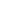 This report reflects citations to source items indexed within Web of Science. Perform a Cited Reference Search to include citations to items not indexed within Web of Science.Published Items in Each Year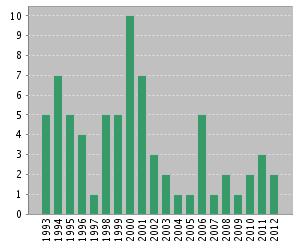 The latest 20 years are displayed.
View a graph with all years. Citations in Each Year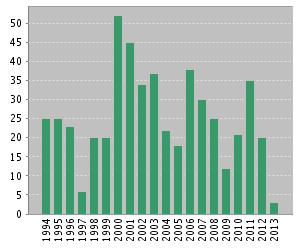 The latest 20 years are displayed.
View a graph with all years. Results found:151Sum of the Times Cited [?] :663Sum of Times Cited without self-citations [?] :281 Citing Articles[?] :332Citing Articles without self-citations [?] :218Average Citations per Item [?] :4.39h-index [?] :13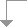 Use the checkboxes to remove individual items from this Citation Report 
or restrict to items published between and 2009 
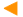 2010 2011 2012 2013 
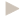 TotalAverage Citations
per YearUse the checkboxes to remove individual items from this Citation Report 
or restrict to items published between and 12213520366315.42 1. Title: FRAGMENTATION OF GAMOW-TELLER STRENGTH OBSERVED IN SN-117,SN-120(HE-3,T)SB-117,SB-120 CHARGE-EXCHANGE REACTIONS Author(s): JANECKE, J; PHAM, K; ROBERTS, DA; et al.Source: PHYSICAL REVIEW C  Volume: 48   Issue: 6   Pages: 2828-2839   DOI: 10.1103/PhysRevC.48.2828   Published: DEC 1993 2 1 1 1 1 36 1.71  2. Title: Structure and decay properties of spin-dipole giant resonances within a semimicroscopical approach Author(s): Moukhai, EA; Rodin, VA; Urin, MHSource: PHYSICS LETTERS B  Volume: 447   Issue: 1-2   Pages: 8-14   DOI: 10.1016/S0370-2693(98)01578-0   Published: FEB 4 1999 0 1 1 1 0 34 2.27  3. Title: The strength of the analog and Gamow-Teller giant resonances and hindrance of 2 nu beta beta-decay rate Author(s): Rumyantsev, OA; Urin, MHSource: PHYSICS LETTERS B  Volume: 443   Issue: 1-4   Pages: 51-57   DOI: 10.1016/S0370-2693(98)01291-X   Published: DEC 10 1998 1 3 4 4 0 33 2.06  4. Title: PARTIAL ESCAPE WIDTHS OF GIANT-RESONANCES Author(s): MURAVIEV, SE; URIN, MHSource: NUCLEAR PHYSICS A  Volume: 572   Issue: 2   Pages: 267-293   DOI: 10.1016/0375-9474(94)90175-9   Published: MAY 23 1994 0 1 1 0 0 29 1.45  5. Title: Structure and direct nucleon decay properties of isoscalar giant monopole and dipole resonances Author(s): Gorelik, ML; Shlomo, S; Urin, MHSource: PHYSICAL REVIEW C  Volume: 62   Issue: 4     Article Number: 044301   Published: OCT 2000 0 0 2 0 0 26 1.86  6. Title: SHELL-OPTICAL APPROACH TO INTERPRETATION OF THE MAIN RELAXATION PARAMETERS OF ANALOG RESONANCES IN MEDIUM AND HEAVY-NUCLEI Author(s): GUBA, VG; URIN, MGSource: NUCLEAR PHYSICS A  Volume: 460   Issue: 2   Pages: 222-244   DOI: 10.1016/0375-9474(86)90125-9   Published: DEC 1 1986 0 1 0 0 0 22 0.79  7. Title: Distribution of the Gamow-Teller strength in Nb-90 and Bi-208 Author(s): Krasznahorkay, A; Akimune, H; Fujiwara, M; et al.Source: PHYSICAL REVIEW C  Volume: 64   Issue: 6     Article Number: 067302   DOI: 10.1103/PhysRevC.64.067302   Published: DEC 2001 0 0 0 2 0 20 1.54  8. Title: ON DIRECT NUCLEON DECAY OF THE GIANT-DIPOLE RESONANCE AND PHOTONUCLEON REACTIONS Author(s): CHEKOMAZOV, GA; URIN, MHSource: PHYSICS LETTERS B  Volume: 354   Issue: 1-2   Pages: 7-13   DOI: 10.1016/0370-2693(95)00641-W   Published: JUL 13 1995 0 0 2 0 0 20 1.05  9. Title: Overtones of isoscalar giant resonances in medium-heavy and heavy nuclei Author(s): Gorelik, ML; Safonov, IV; Urin, MHSource: PHYSICAL REVIEW C  Volume: 69   Issue: 5     Article Number: 054322   DOI: 10.1103/PhysRevC.69.054322   Published: MAY 2004 3 1 1 0 0 19 1.90  10. Title: CONTINUUM RANDOM-PHASE-APPROXIMATION SELF-CONSISTENT APPROACHES TO THE THEORY OF ISOBARIC ANALOG RESONANCES Author(s): RUMYANTSEV, OA; URIN, MHSource: PHYSICAL REVIEW C  Volume: 49   Issue: 1   Pages: 537-540   DOI: 10.1103/PhysRevC.49.537   Published: JAN 1994 0 0 0 0 0 19 0.95 